Восхождение - 2023	Хореографическая группа школы-интерната № 1 «Art-dance» (Михайлова Ольга, Лукьянова Марьяна, Комиссаров Ярослав, Малютенко Степан) - руководитель Фоменко Ксения Ивановна,  Швецкая Анастасия - руководитель Кашперовская Татьяна Геннадьевна, пройдя отборочный I этап, были приглашены 25 октября 2023 года на очный тур краевого конкурса-фестиваля художественного творчества детей с ограниченными возможностями здоровья «Восхождение к истокам»  в город Ставрополь.	Наши результаты: Диплом II степени в номинации «Оригинальный жанр», Диплом II степени в номинации «Литературная», Благодарственные письма педагогам-руководителям, памятные подарки.	Поздравляем детей  педагогов! https://cloud.mail.ru/public/CocT/cwHy1EQ6V Литературнаяhttps://cloud.mail.ru/public/2Dzf/mBeiDDE5n Оригинальный жанр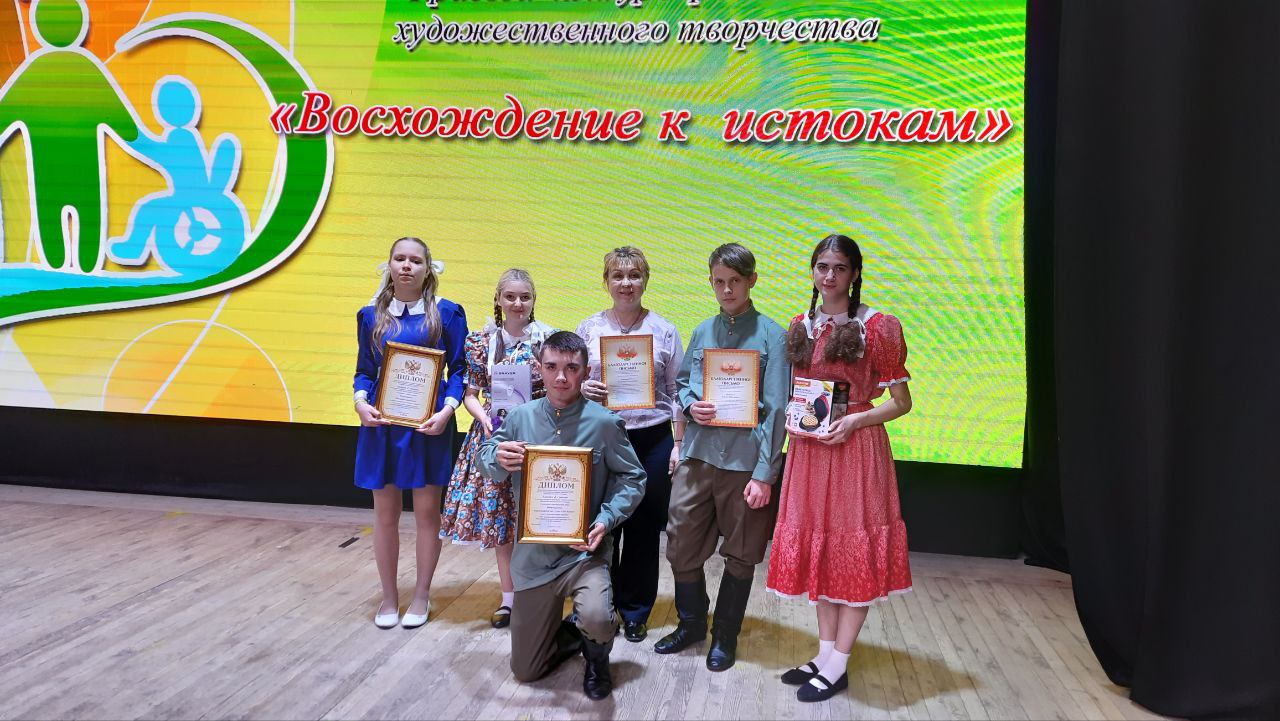 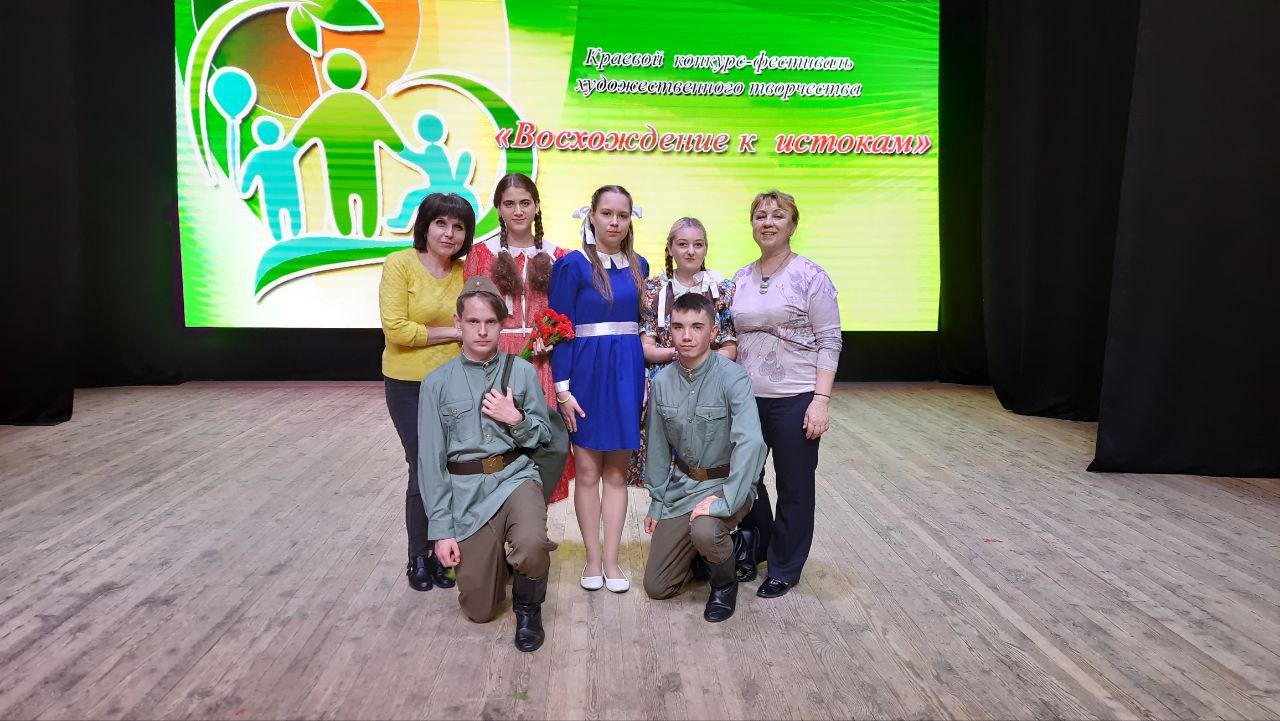 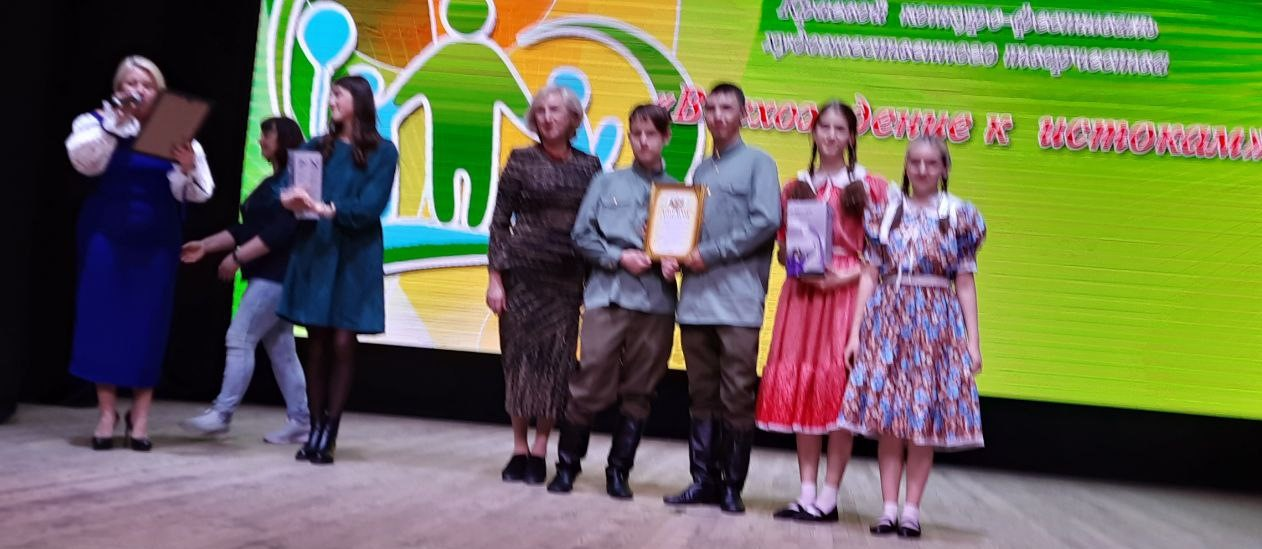 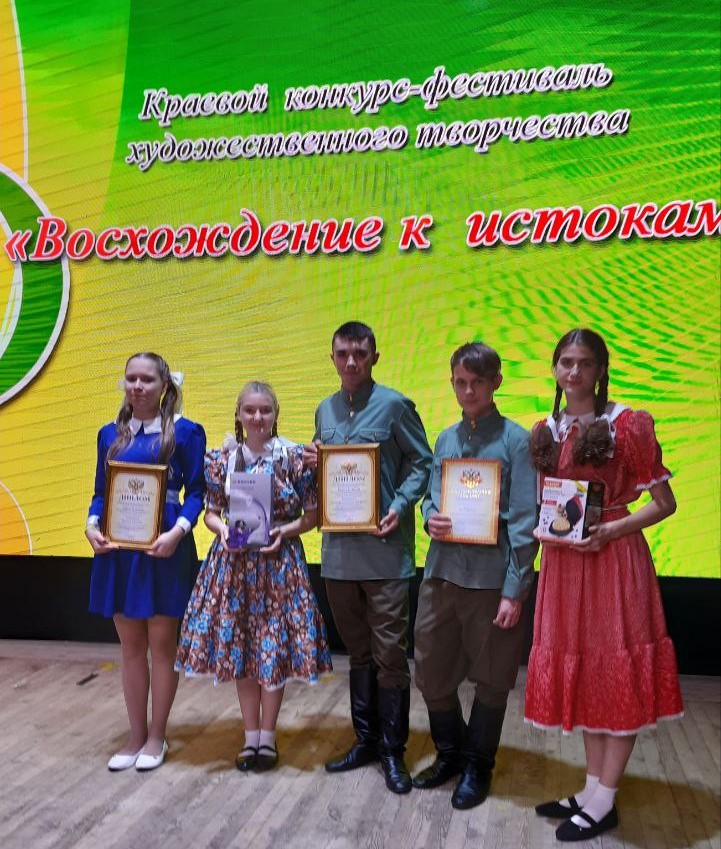 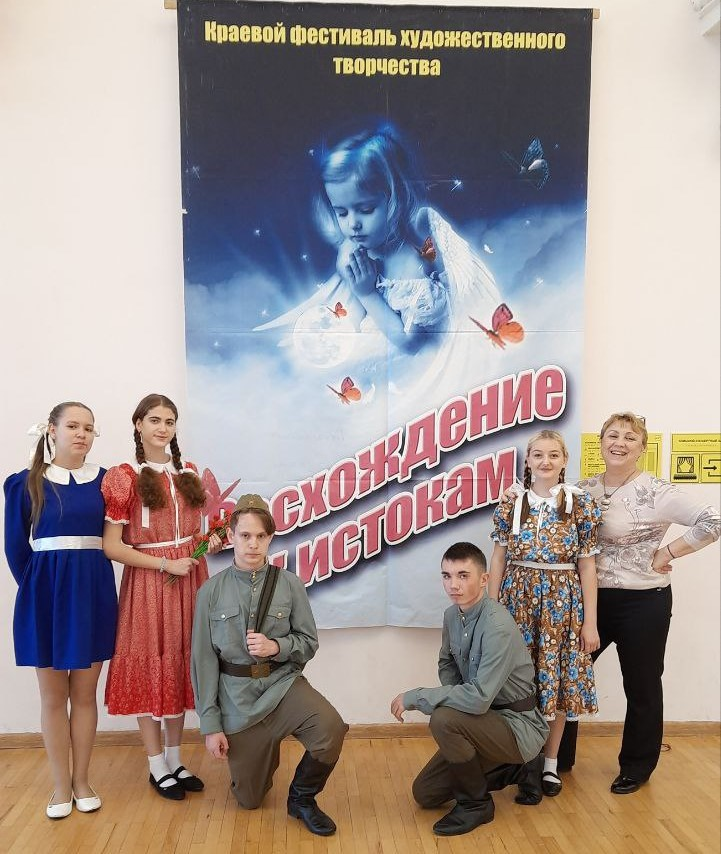 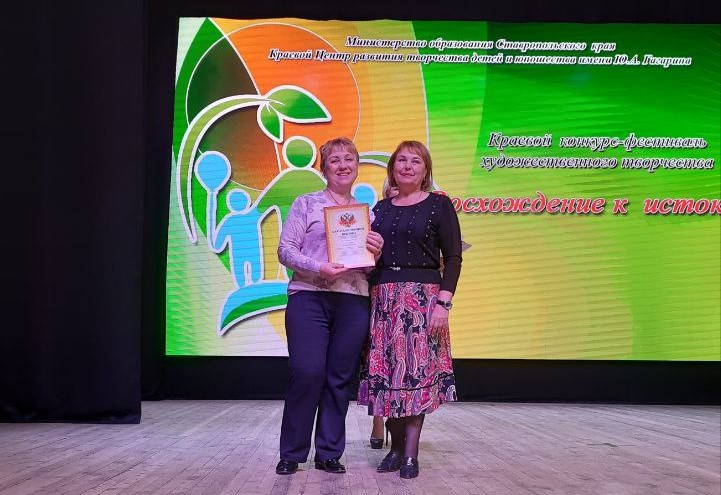 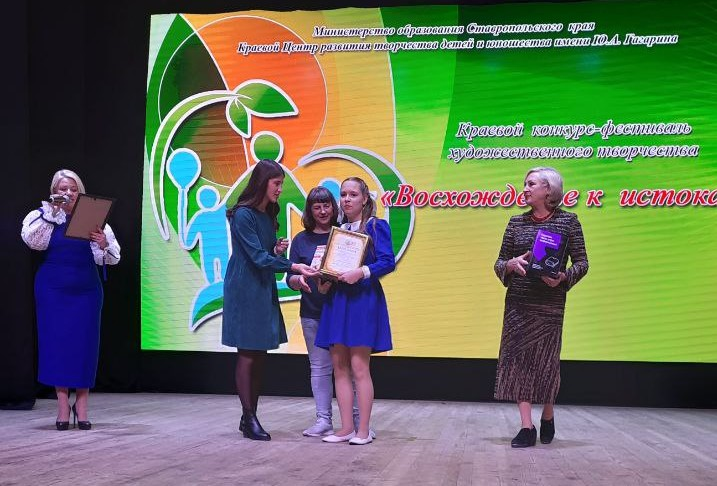 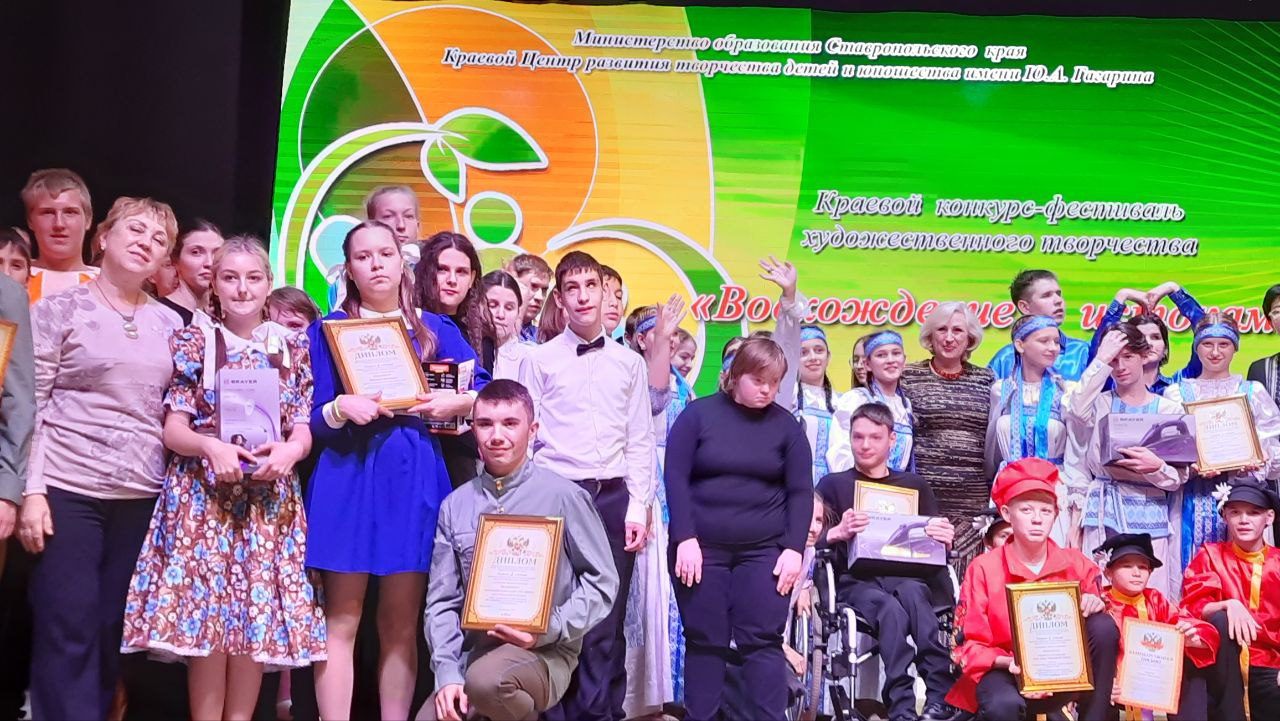 